系統新增(異動)管理者申請單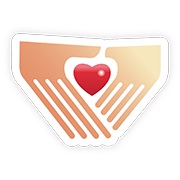 註：1.本表申請人及申請單位主管務必核章，並傳真或掃描Email至雲林縣志願服務推廣中心，本中心接獲申請單，將予以處理。2.雲林縣志推中心電話：(05)5334008  傳真：(05)5362732  Email：ylcvsc@gmail.com單號：單號：單號：填寫日期：    年    月    日填寫日期：    年    月    日填寫日期：    年    月    日申請單位申請人申請人單位地址申請人職稱申請人職稱連絡方式TEL(  )        #FAX(  )TEL(  )        #FAX(  )EmailEmail           @申請人身份證字號預設帳號預設帳號(英文字母或數字組合，請勿使用身分證字號)異動項目新增運用單位 新增管理者帳號 變更管理者權限 志工資料異動新增志工隊   重製管理者密碼 其他：新增運用單位 新增管理者帳號 變更管理者權限 志工資料異動新增志工隊   重製管理者密碼 其他：新增運用單位 新增管理者帳號 變更管理者權限 志工資料異動新增志工隊   重製管理者密碼 其他：新增運用單位 新增管理者帳號 變更管理者權限 志工資料異動新增志工隊   重製管理者密碼 其他：新增運用單位 新增管理者帳號 變更管理者權限 志工資料異動新增志工隊   重製管理者密碼 其他：異動資料
說明(例：原為 xxx 因 事由 改為 xxx)(例：原為 xxx 因 事由 改為 xxx)(例：原為 xxx 因 事由 改為 xxx)(例：原為 xxx 因 事由 改為 xxx)(例：原為 xxx 因 事由 改為 xxx)備註事項★系統管理員請設定為熟悉電腦操作之人員，請自行設定系統帳號(英文字母或數字組合，請勿使用身分證字號)，若無設定帳號，則會編列一組專用帳號，登入後請使用者自行修變更密碼。★系統管理員的權責：系統資料維護，包括建置志工基本資料、定期登錄志工教育訓練時數、志工服務時數等事宜。★衛生福利部志願服務資訊整合系統 https://vols.mohw.gov.tw/vols2/auth/login/★雲林縣智慧福利資訊網(後台) https://welfare-mgr.yunlin.gov.tw/Login/★變更管理者，是否停用前管理者權限：(□是/□否)★是否開通重災志工相關業務權限：(□是/□否)★系統管理員請設定為熟悉電腦操作之人員，請自行設定系統帳號(英文字母或數字組合，請勿使用身分證字號)，若無設定帳號，則會編列一組專用帳號，登入後請使用者自行修變更密碼。★系統管理員的權責：系統資料維護，包括建置志工基本資料、定期登錄志工教育訓練時數、志工服務時數等事宜。★衛生福利部志願服務資訊整合系統 https://vols.mohw.gov.tw/vols2/auth/login/★雲林縣智慧福利資訊網(後台) https://welfare-mgr.yunlin.gov.tw/Login/★變更管理者，是否停用前管理者權限：(□是/□否)★是否開通重災志工相關業務權限：(□是/□否)★系統管理員請設定為熟悉電腦操作之人員，請自行設定系統帳號(英文字母或數字組合，請勿使用身分證字號)，若無設定帳號，則會編列一組專用帳號，登入後請使用者自行修變更密碼。★系統管理員的權責：系統資料維護，包括建置志工基本資料、定期登錄志工教育訓練時數、志工服務時數等事宜。★衛生福利部志願服務資訊整合系統 https://vols.mohw.gov.tw/vols2/auth/login/★雲林縣智慧福利資訊網(後台) https://welfare-mgr.yunlin.gov.tw/Login/★變更管理者，是否停用前管理者權限：(□是/□否)★是否開通重災志工相關業務權限：(□是/□否)★系統管理員請設定為熟悉電腦操作之人員，請自行設定系統帳號(英文字母或數字組合，請勿使用身分證字號)，若無設定帳號，則會編列一組專用帳號，登入後請使用者自行修變更密碼。★系統管理員的權責：系統資料維護，包括建置志工基本資料、定期登錄志工教育訓練時數、志工服務時數等事宜。★衛生福利部志願服務資訊整合系統 https://vols.mohw.gov.tw/vols2/auth/login/★雲林縣智慧福利資訊網(後台) https://welfare-mgr.yunlin.gov.tw/Login/★變更管理者，是否停用前管理者權限：(□是/□否)★是否開通重災志工相關業務權限：(□是/□否)★系統管理員請設定為熟悉電腦操作之人員，請自行設定系統帳號(英文字母或數字組合，請勿使用身分證字號)，若無設定帳號，則會編列一組專用帳號，登入後請使用者自行修變更密碼。★系統管理員的權責：系統資料維護，包括建置志工基本資料、定期登錄志工教育訓練時數、志工服務時數等事宜。★衛生福利部志願服務資訊整合系統 https://vols.mohw.gov.tw/vols2/auth/login/★雲林縣智慧福利資訊網(後台) https://welfare-mgr.yunlin.gov.tw/Login/★變更管理者，是否停用前管理者權限：(□是/□否)★是否開通重災志工相關業務權限：(□是/□否)申請單位申請人(請蓋章)申請單位主管(請蓋章)申請單位主管(請蓋章)申請單位目的事業主管機關核定已處理完畢   轉由廠商處理   其他       處理人員：處理日期：   年   月   日